               Food       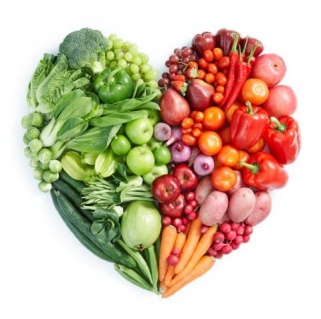 vegetablesZadanie 1. Posłuchaj proszę piosenki „Vegetable song” https://www.youtube.com/watch?v=RE5tvaveVak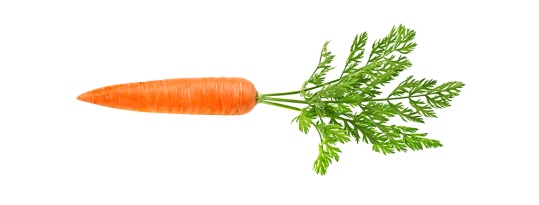 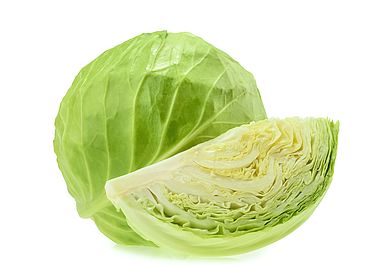 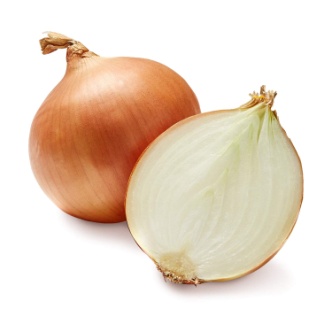 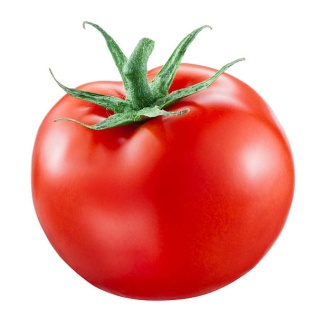 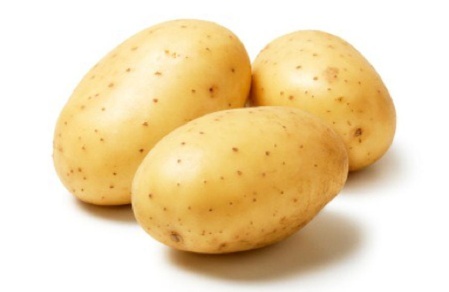 Zadanie 2. Posłuchaj piosenki „One potato, two potatoes song”  https://www.youtube.com/watch?v=efMHLkyb7ho. Policz ziemniaczki :-)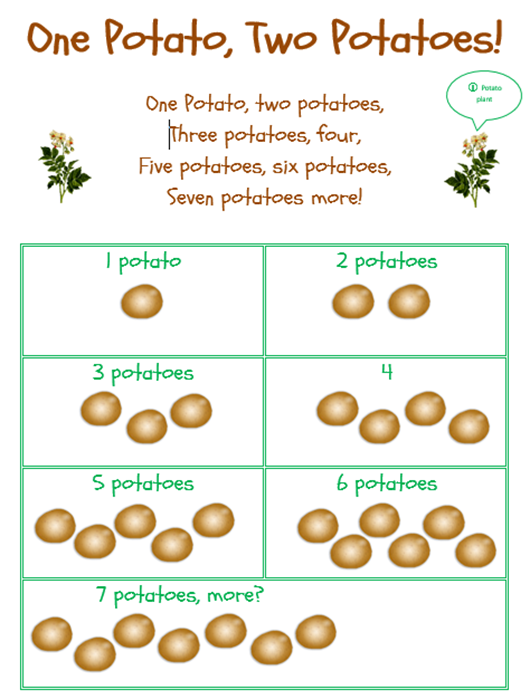 Zadanie 3. Match by count – policz proszę po angielsku warzywa i połącz z odpowiednią liczbą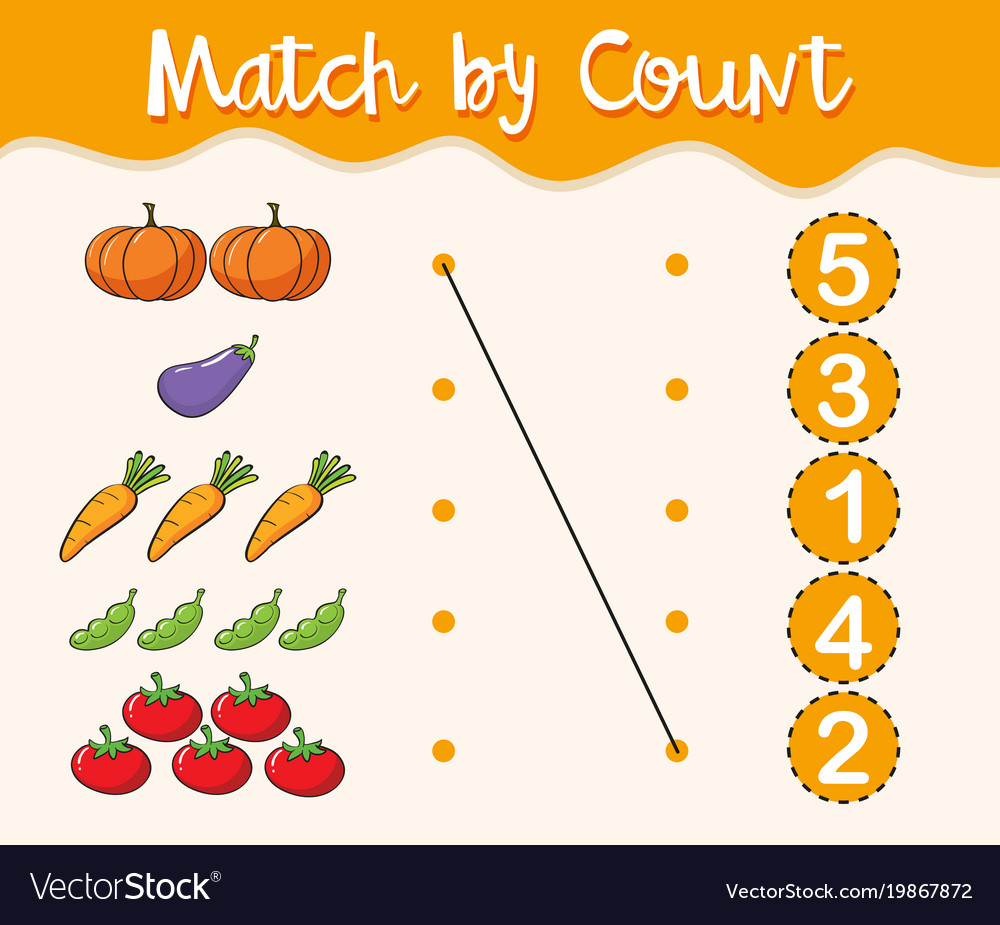 Zadanie 4.  Let’s make a soup – ugotuj pyszną zupę według przepisu – wytnij proszę  obrazek przedstawiający garnek z zupą, następnie wytnij ziemniaka, 3 pomidory, 2 cebule, 4 marchewki i przyklej do garnka z zupą.                                                                                       Yummy – pyszna zupa 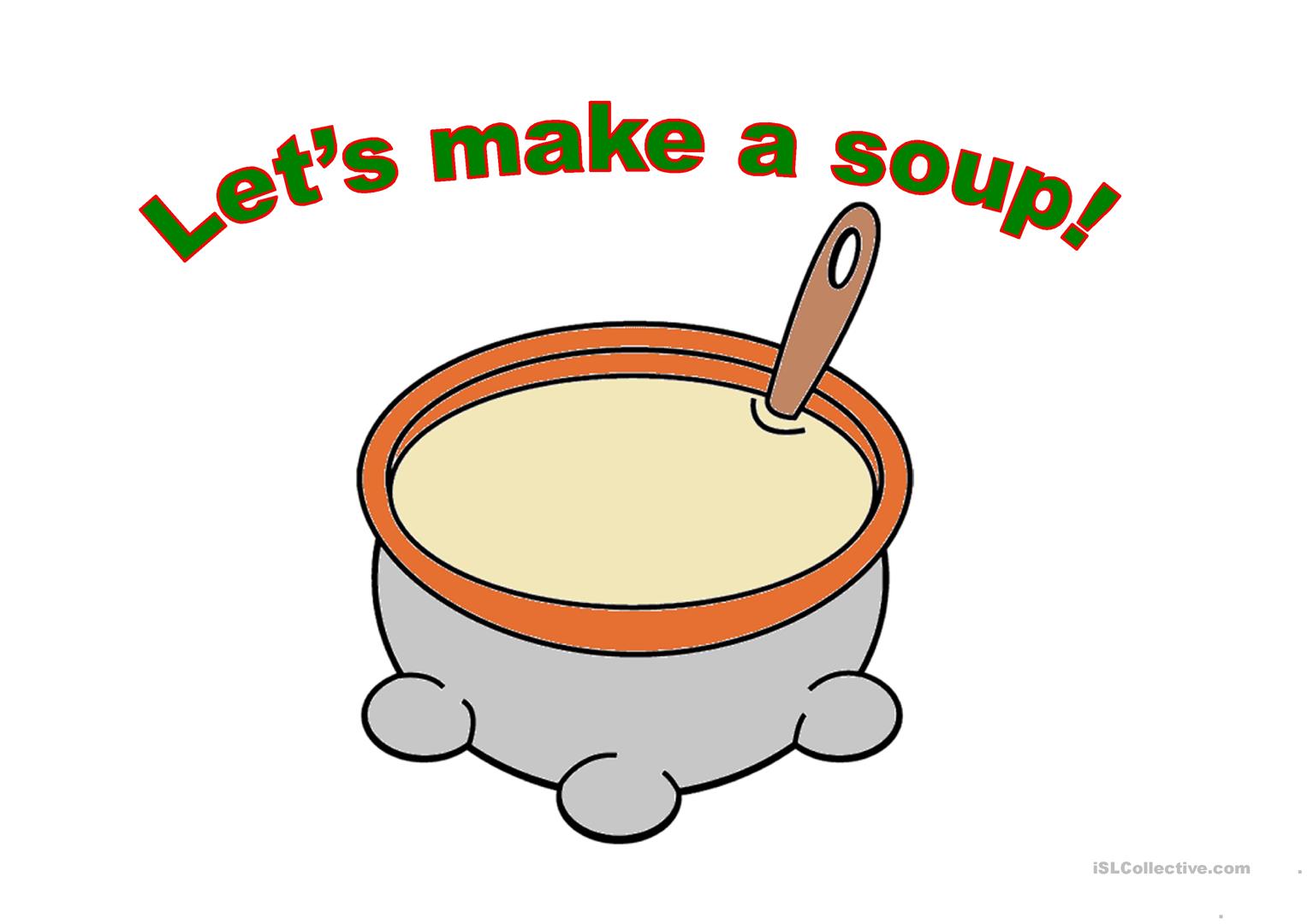 step 1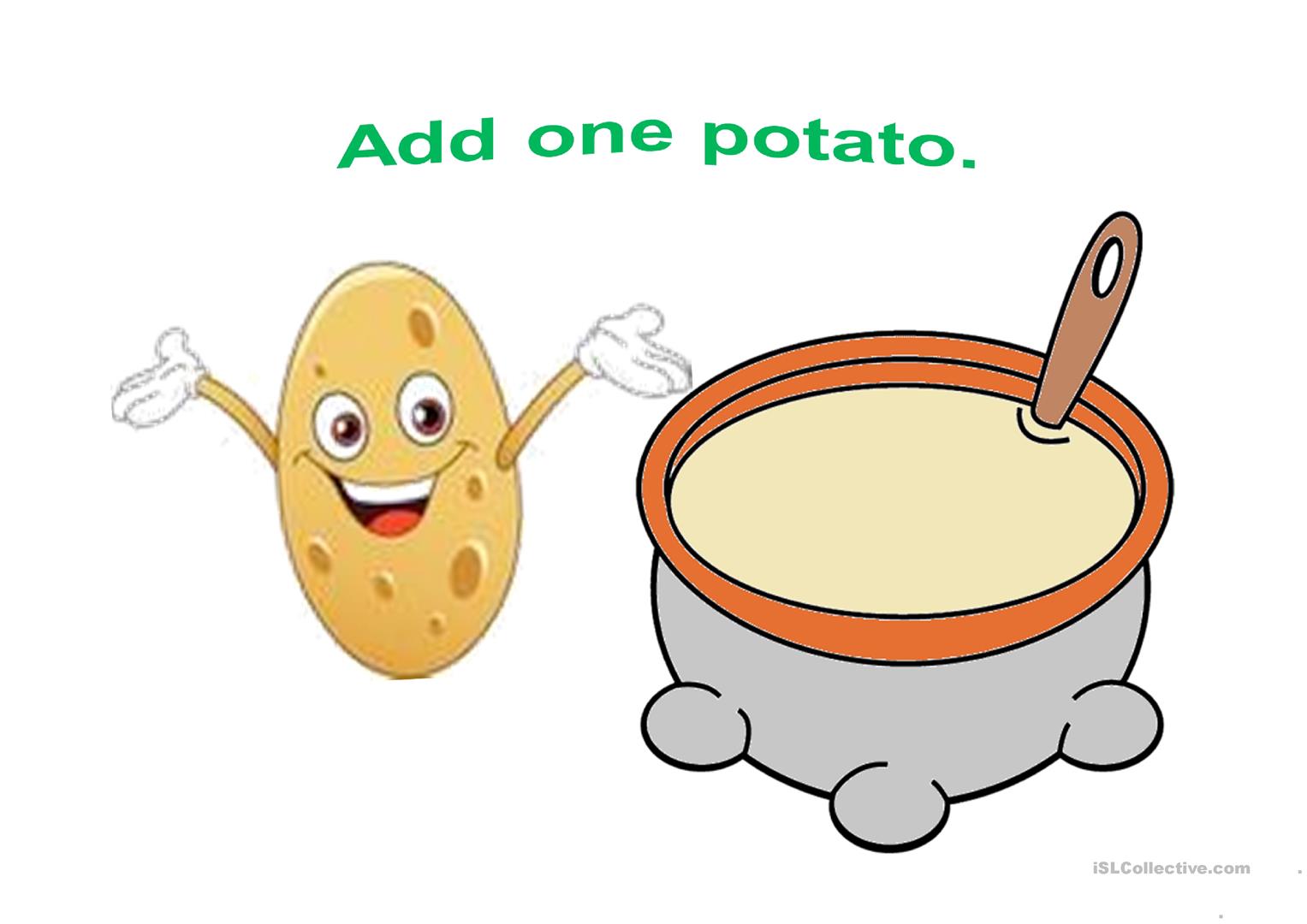 step 2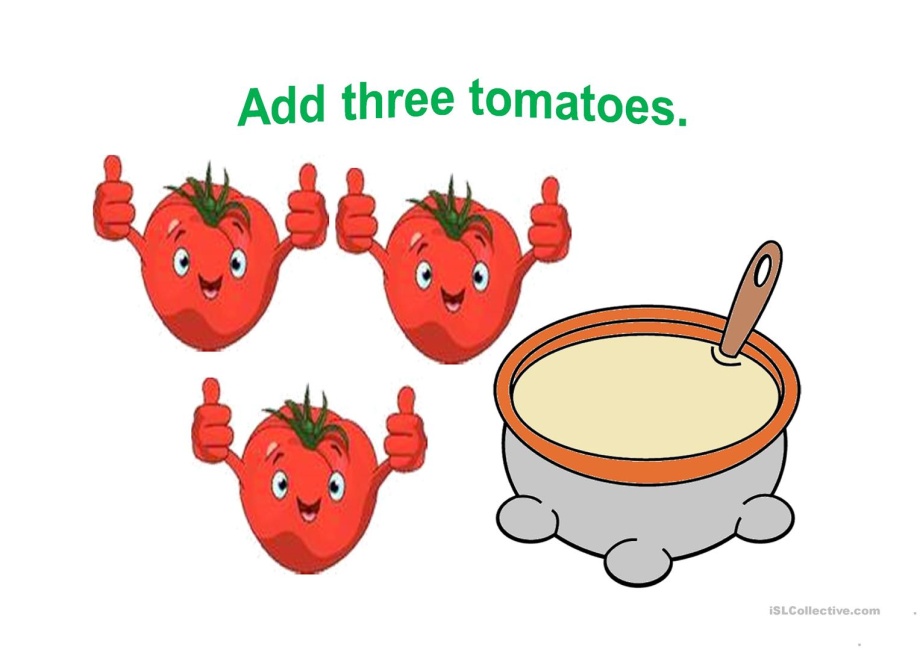 step 3step 4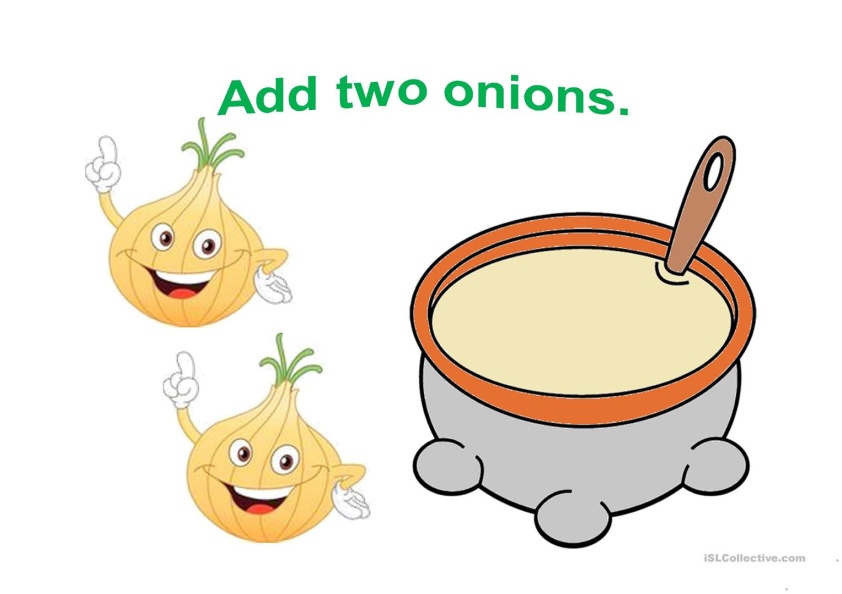 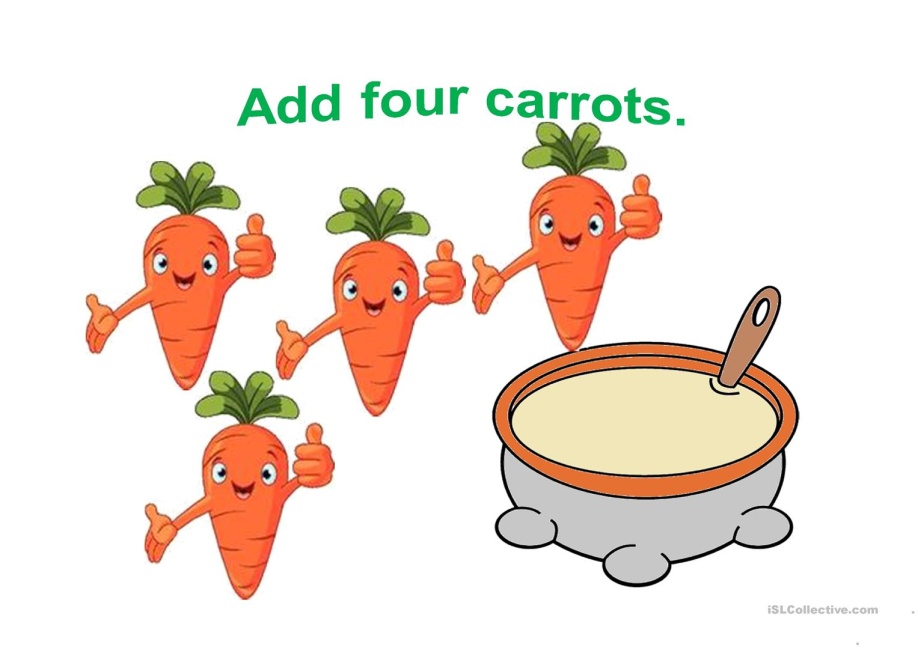 step 5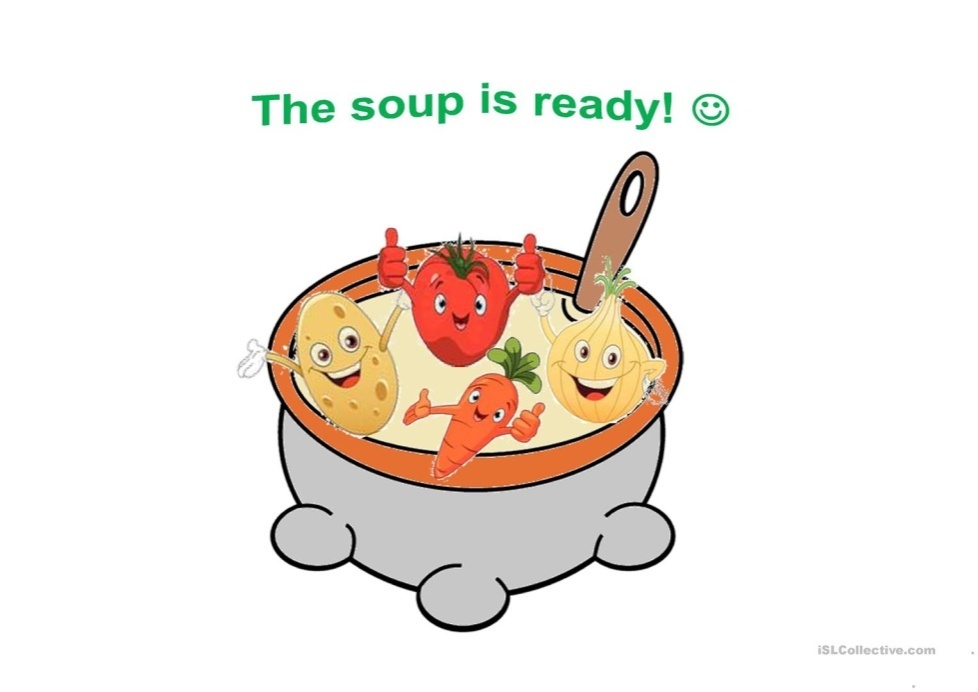 step 6Powtórz proszę po angielsku nazwy warzyw, z których ugotowałeś zupę: potato, tomato, onion, carrot - Zadanie 5. Vegetables memory - gra memory – można dwukrotnie wydrukować mini karty z warzywami, wyciąć i wspólnie zagrać                                                                                                         Have fun 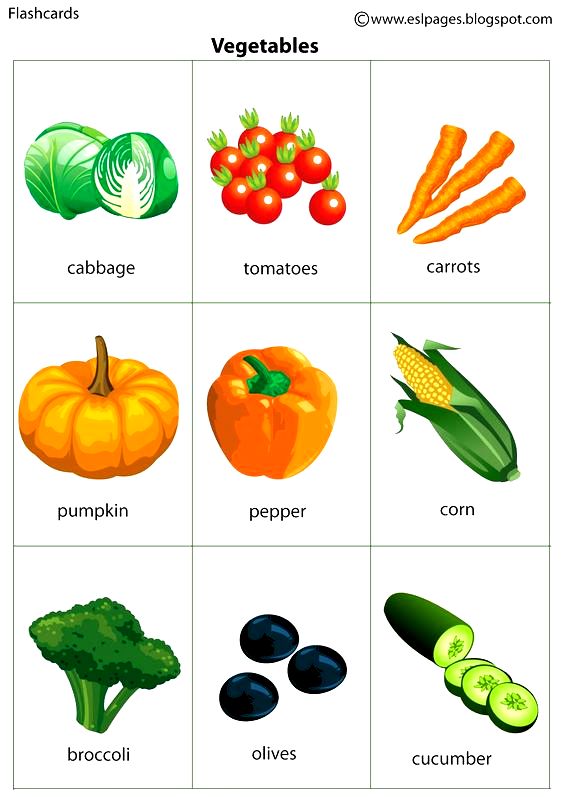 Zadanie 6. Zabawa I spy with my little  eyes – odszukaj proszę dane warzywa i policz ile ich jest. 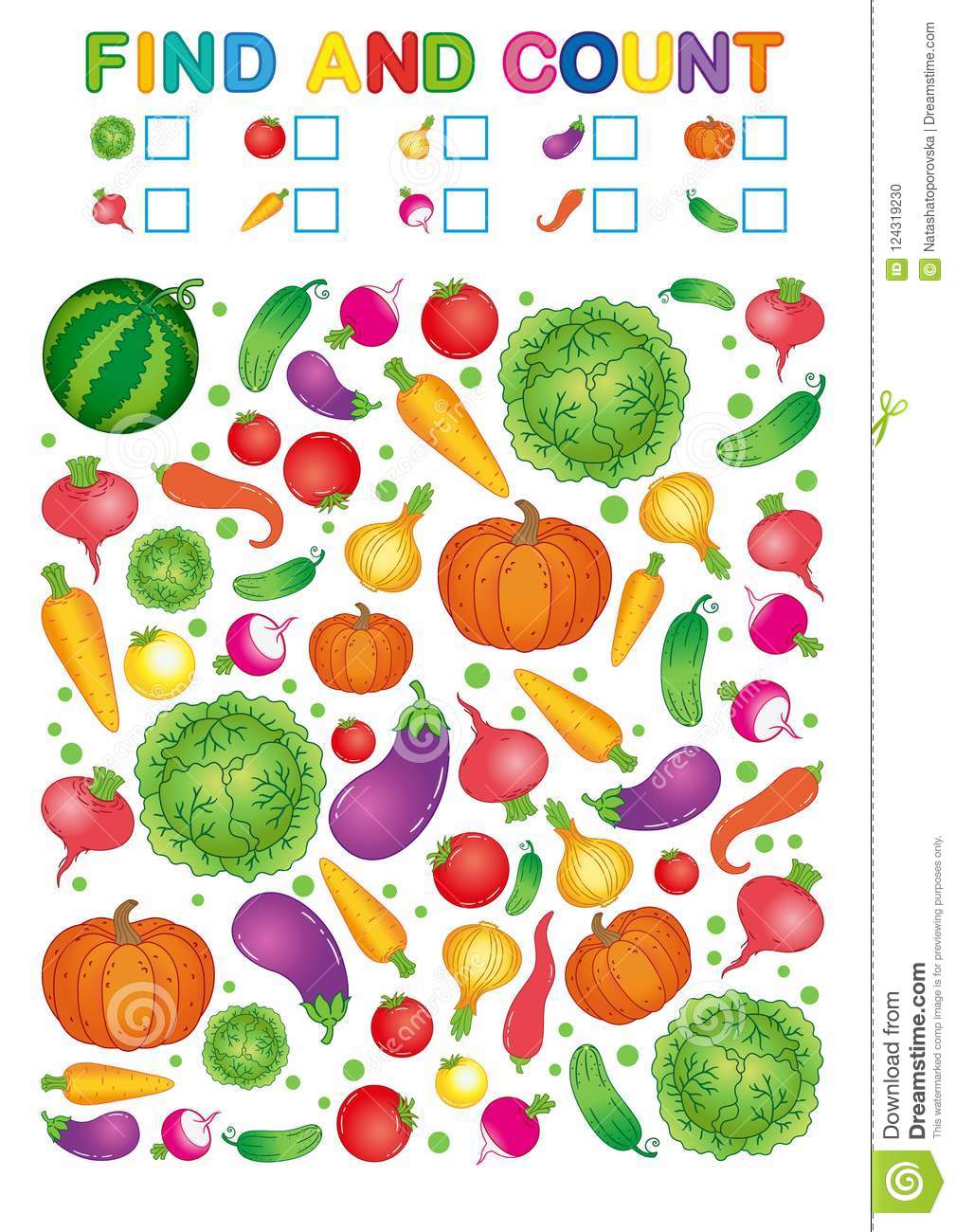 Dziękuję za Twoją wspaniałą pracę i pomoc rodziców                                                                                  Pani Marta